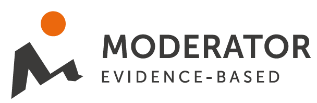 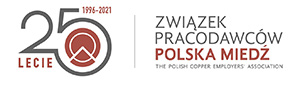 Program szkolenia NEGOCJACJETREŚCI MERYTORYCZNECzęść I: Negocjacje - gra sił czy siła gry (3 godz.)Filozofia wygrany – wygrany i wygrany – przegranyZasady negocjacji rzeczowychMetoda Jima Campa jako przewrót w negocjacjach6 reguł wpływu społecznego Roberta CialdiniegoCzęść II: Trudne negocjacje (3 godz.)Podwójna kotwica w ustalaniu cenySzachy negocjacyjneManipulacja a wpływ społecznySposoby radzenia sobie z manipulacjamiPROWADZENIESławomir Jarmuż - doktor psychologii, trener, coach, doradca. W swojej karierze przeszkolił przeszło 10 000 osób wykonując ponad 1000 szkoleń. Absolwent holenderskiej i angielskiej szkoły trenerów. Jest członkiem założycielem GLOBE - The Global Leadership And Organizational Behavior Effectiveness Research Program, którego celem było wypracowanie międzykulturowej teorii efektywnego przywództwa. Autor lub współautor książek: Paradoksalna psychologia, Alfabet mitów menedżerskich, Podręcznik trenera, Psychologia dla trenerów. Jest współtwórcą Szkoły Negocjatorów prowadzonej przez firmę Moderator oraz twórcą Szkoły Coachingu Menedżerskiego.